Country house	Allegato 7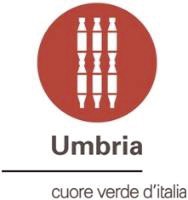 DETTAGLIO STRUTTURA(Art. 35 LR n. 8/2018)Denominazione  	Tipologia	 Indirizzo  	 Classificazione (1)  	Frazione  	Comune  	Prov.  	CAP  	Recapiti telefonici 		Fax  	Email 	-	 Sito web  		Impresa Titolare  		 Legale rappresentante  		  P.IVA 	PEC  	Ricettività totaleUnità (2)  	Letti (3)  	Bagni privati e riservati (4)  	Bagni comuni (5)  	Riepilogo ricettività complessivaCountry house	Allegato 7Segue Dettaglio StrutturaDenominazione		 Tipologia		 Comune  	Dettaglio ricettività……..N.B. In ciascuna riga sono indicati i dati identificativi di ogni singola unità, aggiungendo le righe necessarieCountry house	Allegato 7Segue Dettaglio StrutturaDenominazione		 Tipologia		 Comune  	Caratteristiche (8)In centro storico In area urbana In periferiaIn campagna Riva lago Vista lagoServiziAccessibile ai diversamente abili Animali ammessiAmmessi solo animali piccola taglia ParcheggioServizio transfert Wi-FiAria condizionata Spazi per convegni RistoranteServizio di ristorazione/catering Centro benesserePiscinaArea giochi per bambini ManeggioBiciclette e/o Mountain bikeCountry house	Allegato 7ANNOTAZIONILe Country house sono esercizi extralberghieri gestiti unitariamente e imprenditorialmente in forma professionale organizzata e continuativa. Sono dotate di camere con eventuale angolo cottura e/o di appartamenti con servizio autonomo di cucina, per un minimo di 14 posti letto. Sono situate in aperta campagna o in piccoli borghi rurali; sono derivate dalla ristrutturazione e dall’ammodernamento di ville o casali e loro annessi e possono essere dotate di attrezzature sportive e ricreative (LR 8/2017, art. 18, comma 1).ClassificazioneLe Country house sono classificate in un’unica categoria sulla base dei requisiti minimi obbligatori indicati nella Tabella B) allegata al Regolamento Regionale 8/2018, nel rispetto della normativa vigente, in particolare in materia di igiene a sanità, sicurezza, urbanistica, edilizia e prevenzione incendi (RR 8/2018, art. 3, comma 1).La classificazione ha validità quinquennale e decorre dal 1° gennaio 2019 (RR 8/2018, art. 29). Per le strutture ricettive che iniziano l’attività nel corso del quinquennio, la classificazione ha validità per la frazione residua (RR 8/2018, art. 6)UnitàIl termine “unità” comprende sia le camere e le suite che le unità abitative autonome (monolocale, bilocale, trilocale, appartamento)Nelle Country house le camere sono a uno, due, tre, quattro e oltre quattro posti letto, nel rispetto delle dimensioni minime di cui alla Tabella B) allegata al Regolamento regionale n. 8/2018 (RR 8/2018, art. 8, comma 3)LettiIl numero minimo dei posti letto è 14.Nel numero dei posti letto autorizzati devono essere conteggiati quelli degli eventuali divani posti nei locali adibiti a soggiorno della singola unità abitativa autonoma, fino a un massimo di due posti letto.Nel numero dei posti letto non devono essere considerati gli eventuali Letti aggiunti che, ai sensi dell’art. 9 del Regolamento Regionale n. 8/2018, possono essere aggiunti solo in via temporanea ed esclusivamente su richiesta del cliente, qualora la superficie della camera ne consenta la fruibilità. I letti aggiunti devono essere rimossi al momento della partenza del cliente.Bagni privati e riservatiIl bagno privato è posto all’interno della cameraIl bagno riservato è posto all’esterno della camera, nelle immediate vicinanze, ed è ad uso esclusivo dei clienti di una sola cameraBagni comuniI bagni comuni sono fruibili dai clienti di più camere non servite da bagno privato o riservato, nella misura di 1 bagno completo ogni 6 posti letto, e devono possedere i requisiti minimi obbligatori indicati al punto 3. della Tabella B) allegata al RR 8/2018.SuiteAi sensi dell’art. 7, RR 8/2018, “assumono la definizione di suite le camere composte da almeno due vani distinti, di cui uno allestito a salotto e uno a camera da letto e da servizi igienici privati”.Tipi di unità:Camera singola con bagno privatoCamera singola con bagno riservatoCamera singola senza bagnoCamera doppia con bagno privatoCamera doppia con bagno riservatoCamera doppia senza bagnoCamera tripla con bagno privatoCamera tripla con bagno riservatoCamera tripla senza bagnoCamera quadrupla con bagno privatoCamera quadrupla con bagno riservatoCamera quadrupla senza bagnoCamera oltre 4 letti con bagno privatoCamera oltre 4 letti con bagno riservatoCamera oltre 4 letti senza bagnoSuiteMonolocaleBilocaleTrilocaleAppartamentoCaratteristicheLe caratteristiche individuano una specifica localizzazione della struttura e saranno utilizzate ai fini di analisi statistica. La scelta è multipla, ma si invita a non duplicare le informazioni. Ad esempio, “Centro storico” è alternativo a “In area urbana”, ”Riva lago” può essere contestuale a “In area urbana”; “In periferia” è diverso da “In campagna”.CamereCon bagnoprivatoCon bagnoriservatoCon bagnoriservatoSenzabagnoTotalecamereTotalelettiCamera singolaCamera doppiaCamera triplaCamera quadruplaCamera a più di 4 lettiSuite (6)TotaliUnità abitative autonomeN. unitàN. LettiN. BagniMonolocaleBilocaleTrilocaleAppartamentoTotaliTipo di unità (7)PianoNumerounitàNome eventualeLettiBagniAccessibilediv. abili